Ændringer i omfang af certifikat:Dato: 		Underskrift: 	Side 1 af 1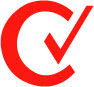 Side 1 af 1MØRTEL – ÆNDRING I PRODUKTOVERSIGTCertifikatindehaver:Produktionssted:Certifikat nummer:
Produktoversigt udstedt:
Ændringsdato:
ÆndringÆndringProdukt-betegnelseMørteltypeMørteltypeMørteltypeMørteltypeStandarder, som produktet opfylderStandarder, som produktet opfylderStandarder, som produktet opfylderStandarder, som produktet opfylderNyt produkt(sæt kryds)Produkt slettes(sæt kryds)Produkt-betegnelseRecept-mørtelFunktions mørtelVådTørDS/EN 998-1(Pudsmørtel)Type GP, LW, CR, OC, R, T eller FPDS/EN 998-2(Mure-mørtel)Type G,T eller LDS 414 kapitel 3 og Annex DDS INF 167